Identified BC Athlete Island Throws Series – and VJ NanaimoRotary Bowl Stadium
 355 Wakesiah Ave. Nanaimo, BC 
      May 16, 2021Meet Manager / Director:  Bernie Katzberg:  bcjekatz@gmail.com (778-674-0743)
Facilities:  3 throws circles are all located within the infield of the track area.  Washrooms, change rooms may be available on request, no concession will be offered.  The VJ portion will be held at either end of the trackRegistration:   Registration is through Trackie.com for BC Identified High Performance Athletes only**.  To be verified with BC Athletics supplied list…Web address once available…  -Individuals must register through Trackie.com. If Para athletes are registering please also contact bcjekatz@gmail.com, to ensure we can identify the right category for your section.  Meet Fees:  Unlimited entry to events. Single Day - $22.50Schedule:Shot Put 10amHammer 11am – time approximate – rolling startDiscus 12pm – time approximate – rolling startVJ schedule will be made available as details are finalized (organizers are Sven and Wanda)  contact Bernie for more details if there are not posted Weigh in begins at 9:30am for the first event.  Weigh ins will be completed just prior to each event beginning on the rolling schedule. .   
Officials: This is a sanctioned event by BC Athletics.  Age Categories:  limited to Identified BC Athletes, registration is only open to CSI Athletes, will be verified upon registration.Special COVID 19 instructions:•	 To facilitate physical distancing, maximum of eight athletes per event will be imposed.•	 Each athlete must use the equipment designated for their exclusive use during the competition. If equipment must be shared, it must be disinfected between each use.•	 Athletes will be required to retrieve their own equipment on the landing surface.•	Masks are mandatory within the controlled event area except when throwingBC Athletics and AC Canada guidelines for safe trials events for identified athletes will be in place**Special note, spectators are not permitted as per current guidelines Results from this Meet will be posted on the Nanaimo Track & Field Club’s website (www.nanaimotrackandfield.com) 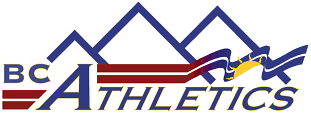 